Муниципальное бюджетное общеобразовательное учреждение Вятская средняя общеобразовательная школа Некрасовского МР Ярославской областиПроект «История Вятской школы в числах»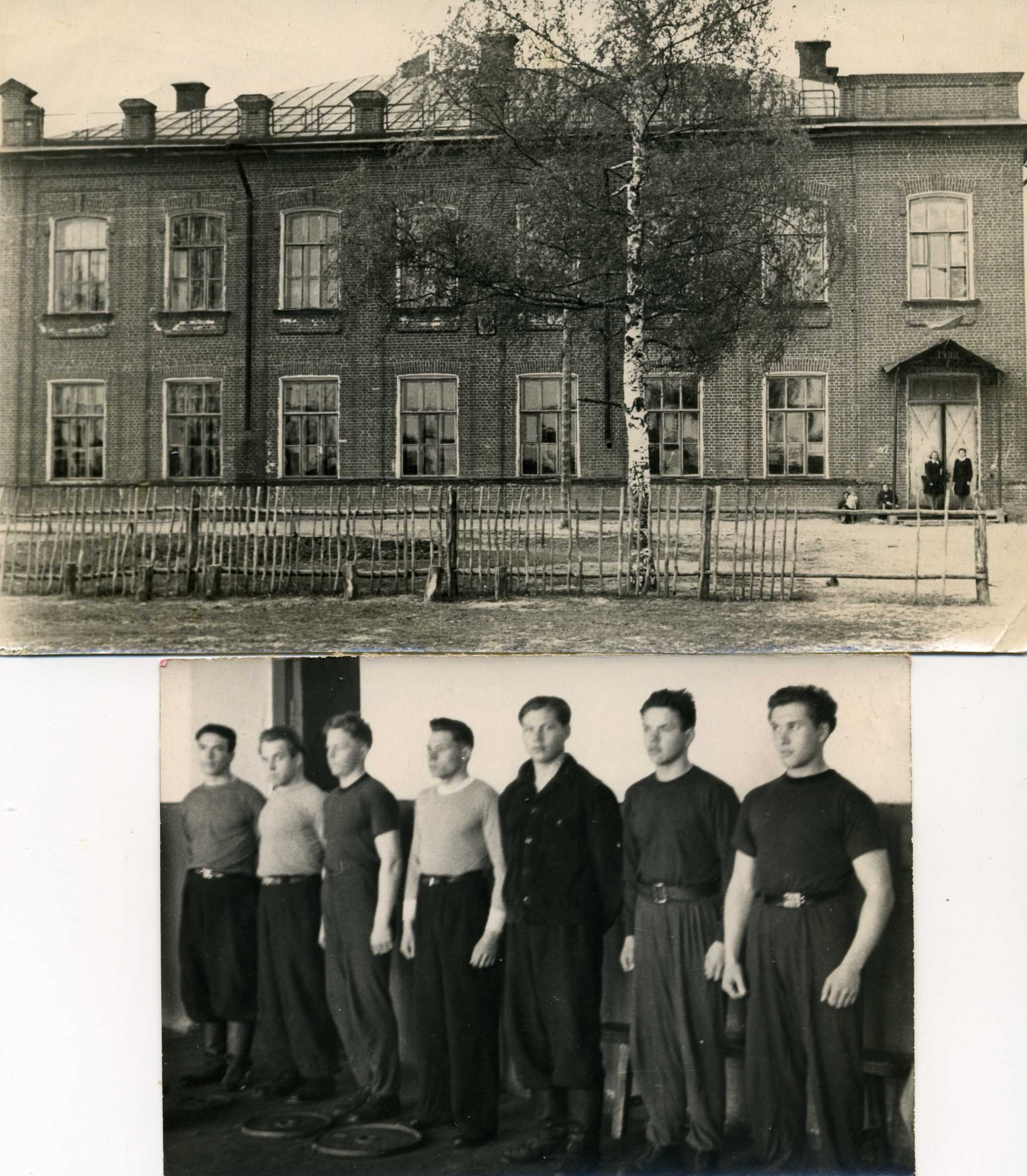 с. Вятское, 2015г.Проблема.Отсутствие единой базы данных по численному составу учеников Вятской школы.Цели:Составить базу данных по численному составу учеников Вятской школы (на бумажных и электронных носителях)Провести анализ изменения количества учеников в общем по школе и по ступеням обучения в зависимости от исторических условийСпрогнозировать изменения численного состава учащихся с использованием математических (статистических) методовОбъект исследования: численный состав учеников Вятской школы с 1950 по 2013 год.Использованные материалы.Материалы школьного архива: школьные журналы, статистические отчёты, приказы по школе, фотографии, старые карты Вятского.Свидетельства старожилов с.Вятское.Книги Н.Ю. Мальцевой о школе. Техника выполнения проекта:  числовой анализ статистических данных.Сроки выполнения проекта: один месяц (ноябрь-декабрь 2015г.)ВведениеИстория Вятской школы наполнена разными яркими событиями. Действующими лицами этих событий были люди, которые, несомненно, оставили  след в истории. На историю школы можно посмотреть глазами современных исследовательских методов, при помощи статистики, которая оперирует числами. Эти числа и их соотношение показывают закономерности в общественной жизни людей и, в частности жизни школы. Использованные научные методы позволят сделать выводы о числовых характеристиках деятельности школы в отдельные периоды и прогнозировать будущее.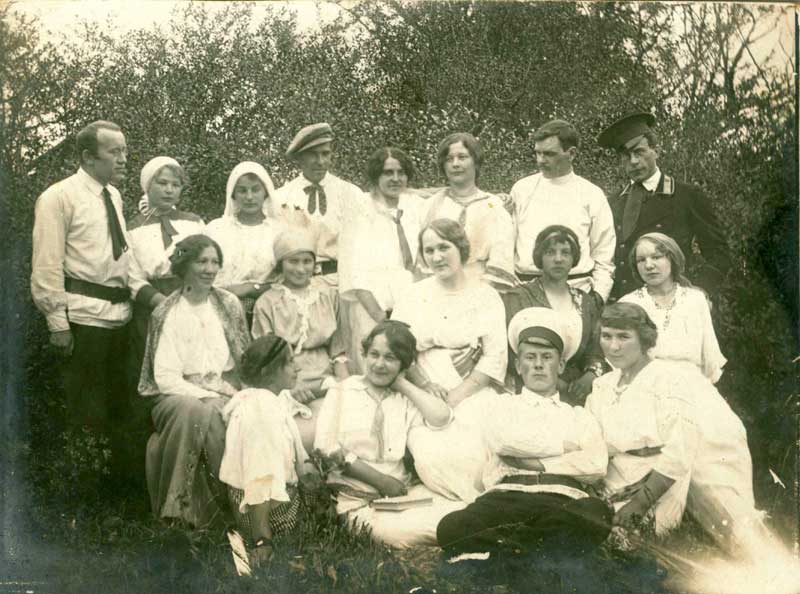 Учителя Вятского городского начального училища                Школа в селе Вятском была открыта в 1908 году 28 сентября как 4-х классное городское начальное училище. Первый год обучалось 30 мальчиков. На следующий учебный год было принято еще 12 мальчиков. Возраст детей от 12 до 15 лет. 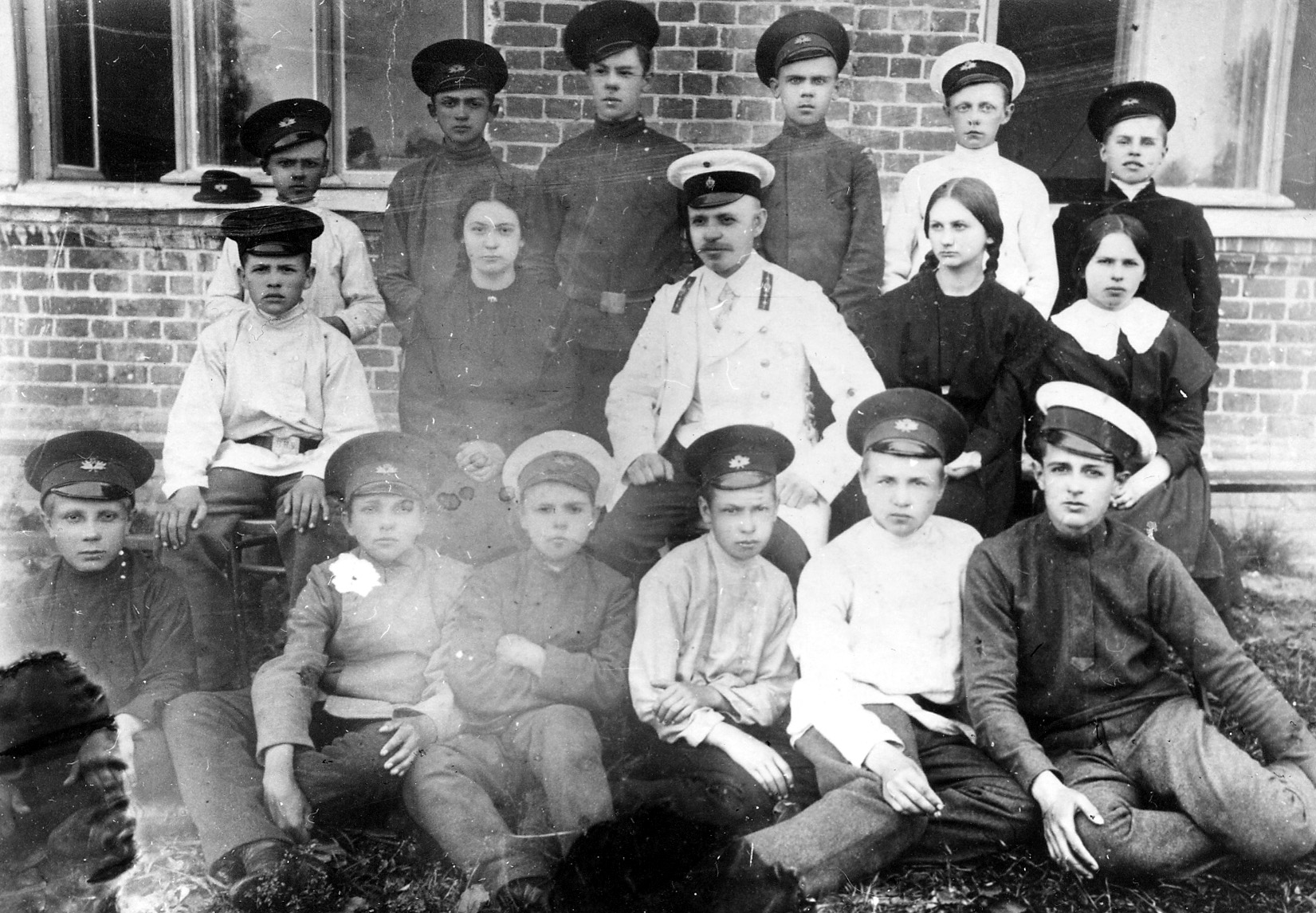 Г.А.Пашков с ученикамиОчень мало данных сохранилось о школе в 20-е годы: В1921 году в селе Вятское существовала как школа первой ступени, так и школа второй ступени, семилетняя. А всего на территории Вятской волости существовало 7 школ.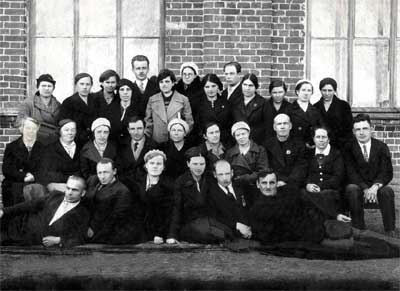 Учительский состав                В мае 1934 года было опубликовано постановление СНК Союза ССР и ЦК ВКП (б) «О структуре начальной и средней школы СССР».5 августа1934 года Совнаркомом был утвержден «Устав начальной, неполной средней и средней школы». Устанавливалась совершенно новая структура школы: начальная школа – 4 года (от 8 до 12 лет), неполная средняя 7 лет (от8 до 15 лет), средняя школа – 10 лет (от8 до18 лет).  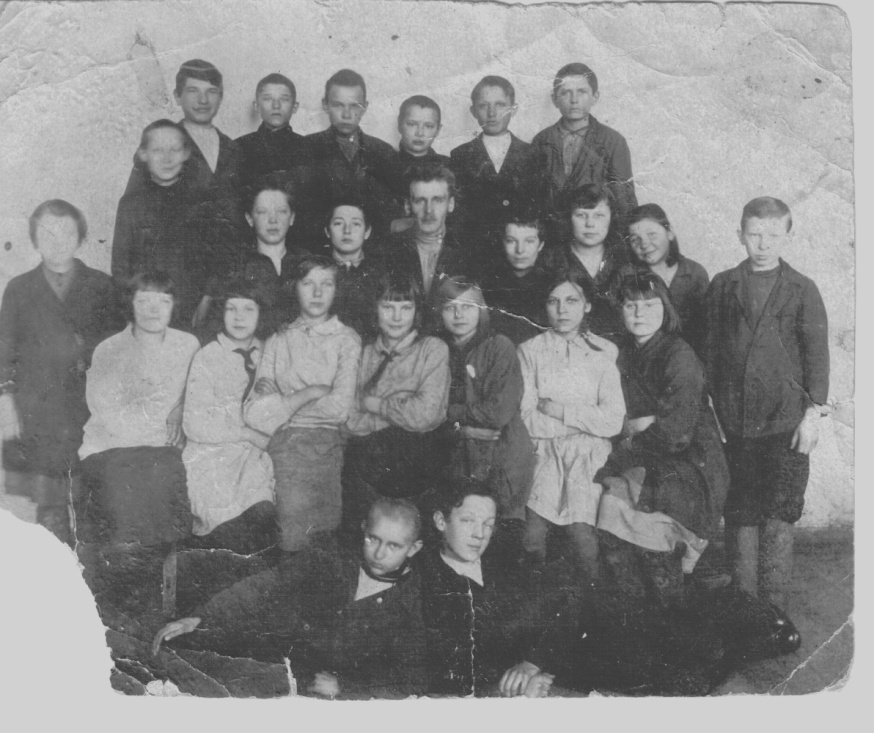 Середина 30-х годов. 7 класс.«В 30-е годы, - писал в воспоминаниях Д.Д. Тимрот, заведующий учебной частью, школа стала огромной. Были годы, когда количество учащихся доходило до 1500 человек!»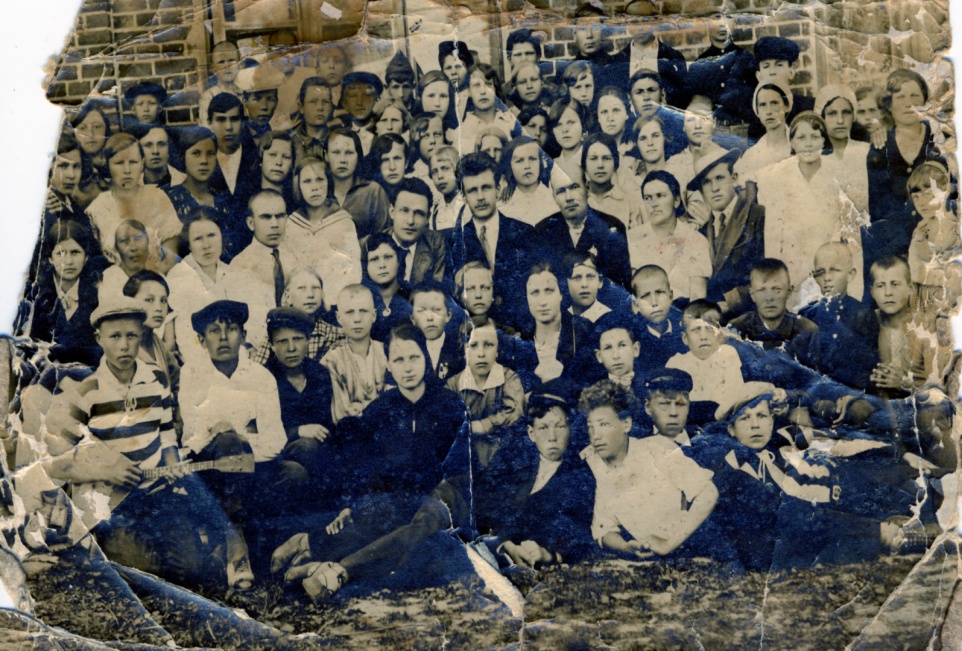 30-е годы  С 1938 года Вятская школа стала десятилеткой, первый выпуск совпал с началом Великой Отечественной войны. Их было 32 человека.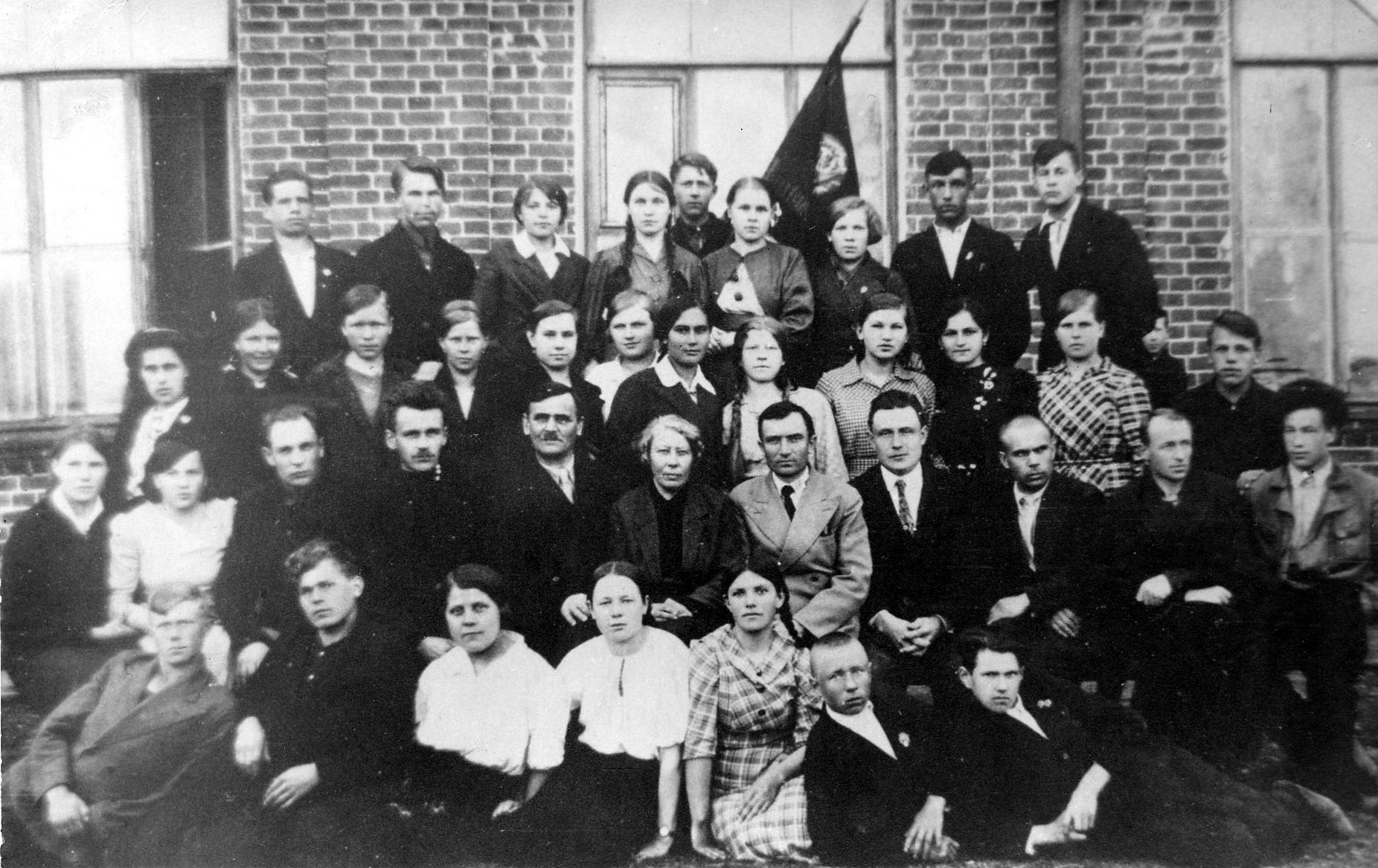 Выпускники 1941 года.Часть I.Сведения о количестве обучающихся с 1950 по 2013 годы.Подсчитан количественный состав обучающихся по годам обучения и десятилетиям. 1950-1960 г.г.1960-1970 г.г.1970-1980 г.г.1980-1990 г.г.1990-2000 г.г.2000-2010 г.г.2010-2013 г.г.Произведено сравнение количества обучающихся с 1950 по 2013 годы, представленное на диаграмме.Суммарное количество учеников по десятилетиямМатематический прогноз количества обучающихся на следующее десятилетиеКоличество учеников резко снижается по десятилетиям обучения. Это объясняется тем, что снижалось количество сельского населения, многие уезжали в города для работы на заводах и фабриках. Увеличение учеников было в 90-е годы, когда было объявлено об обязательном среднем образовании.По математическому прогнозу примерно к 2013 году в школе должно быть 0 учеников. Анализ количества выпускников 8(9), 10(11) классов.Проведён выборочный анализ количества выпускников 8(9) и 10(11) классов по десятилетиям обучения. Из каждого десятилетия выбирались классы и прослеживалась сохранность  с 1-го по 8(9) и по 10(11)класс.Сложное сравнение проходило для учеников с 1949 по 59 годы. Оказалось, что пятиклассников стало больше в 2 раза.Дело в том, что в это время в окрестностях с.Вятское существовали начальные школы, ученики которых приходили в 5 классы. Часть II.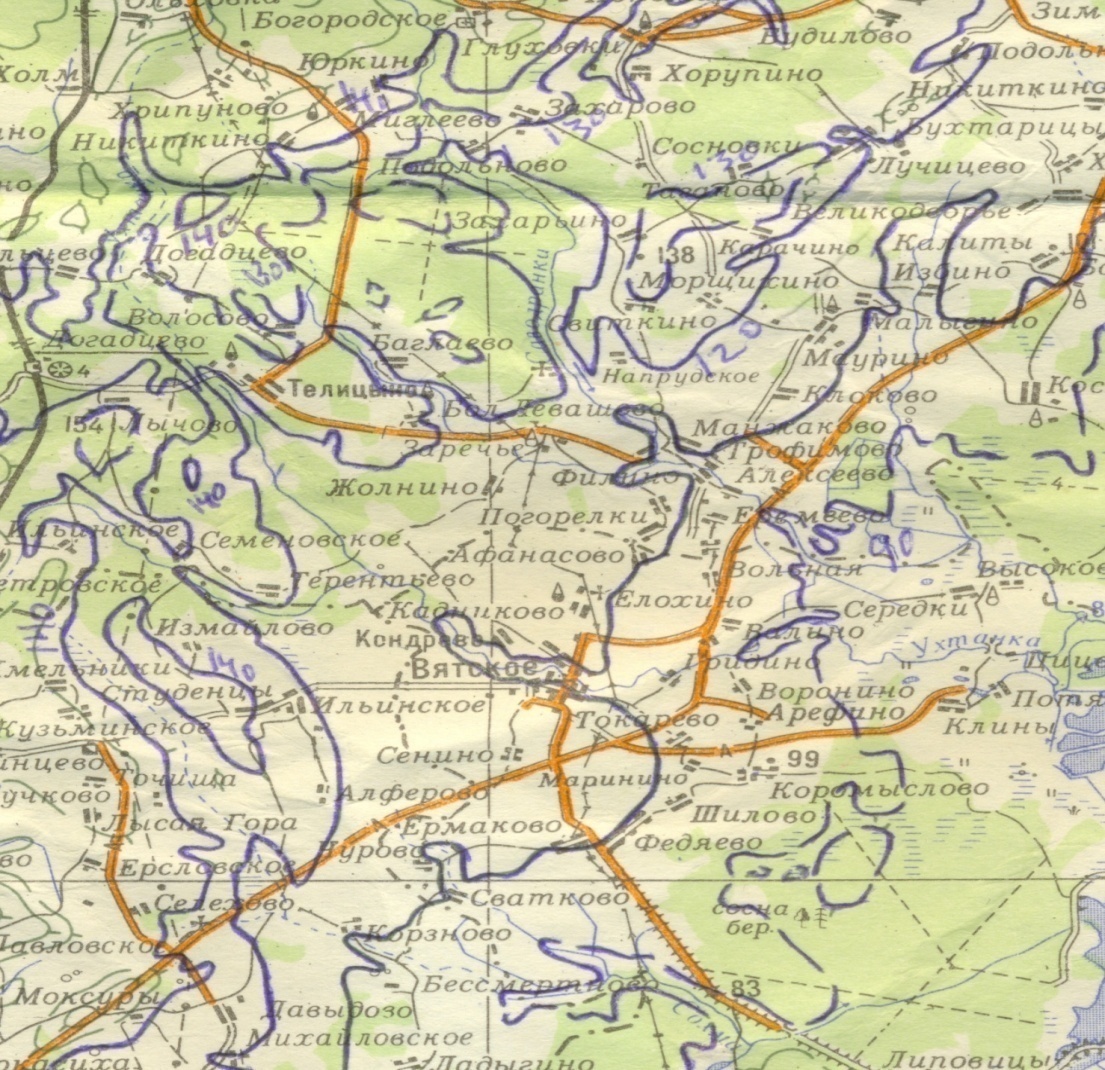 Карта окрестностей с.Вятское.Часть II.Выпускались ученики того времени из 7-го и из 8-го классов. Выпускников 7-го класса было 77 человек, 8-го – 88 человек. Таким образом, можно сделать вывод о том, что практически все пятиклассники заканчивали 7 или 8 классов.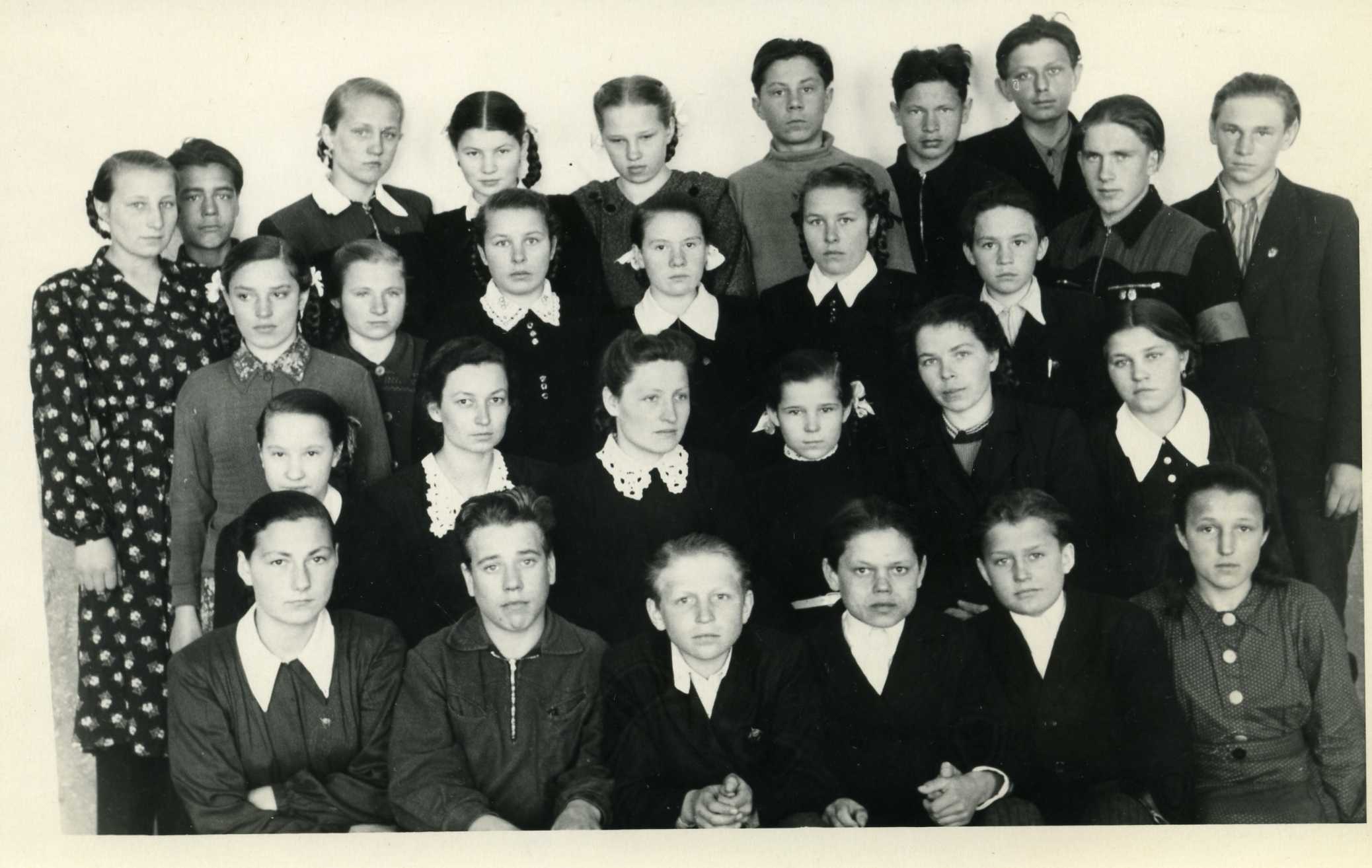 8 класс. 1955г.Доля выпускников 7 класса в 1956г. по отношению к поступившим в 5 класс в 1953 году.Доля выпускников 8 класса 1957г. по отношению к поступившим в 5 класс в 1953 году.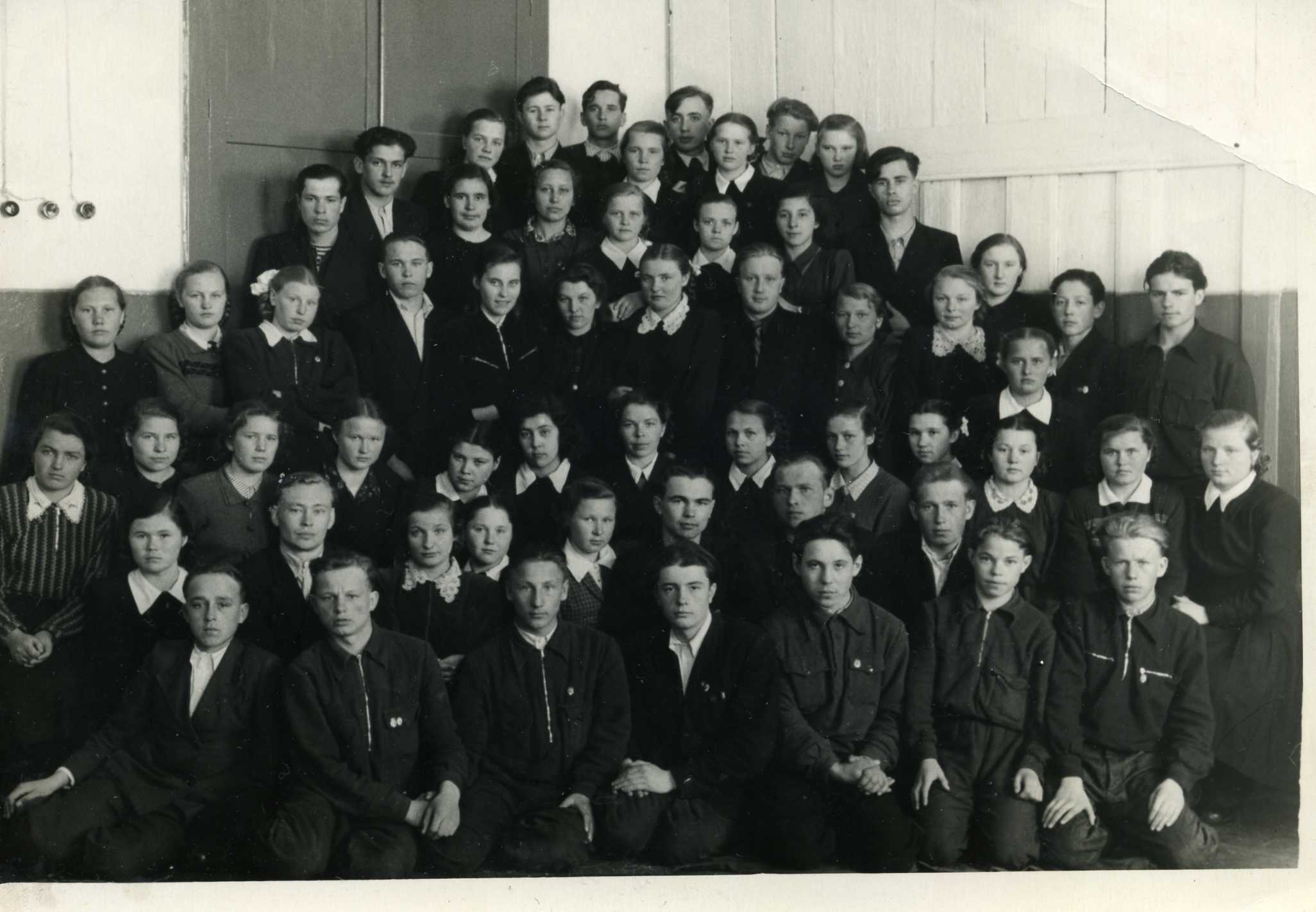 10 класс. 1955г.Доля выпускников 10 класса в 1959г. по отношению к поступившим в 5 класс 1953 году.Половина учеников того времени заканчивает среднюю школу.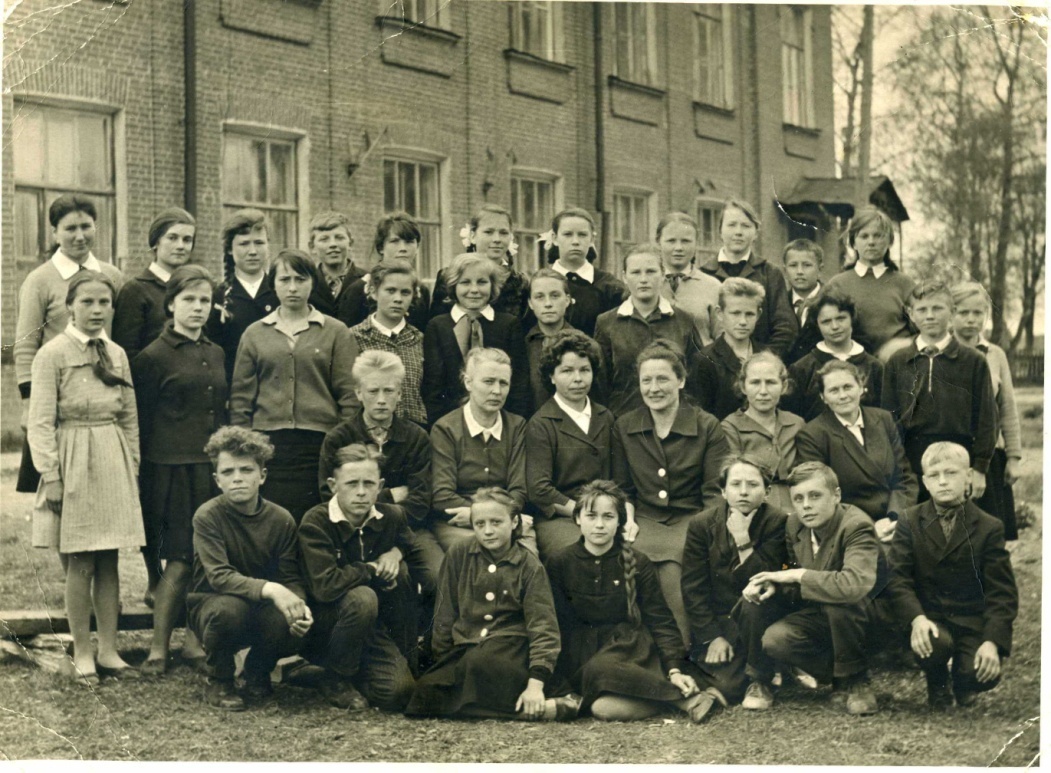 Годы учёбы 1958-68.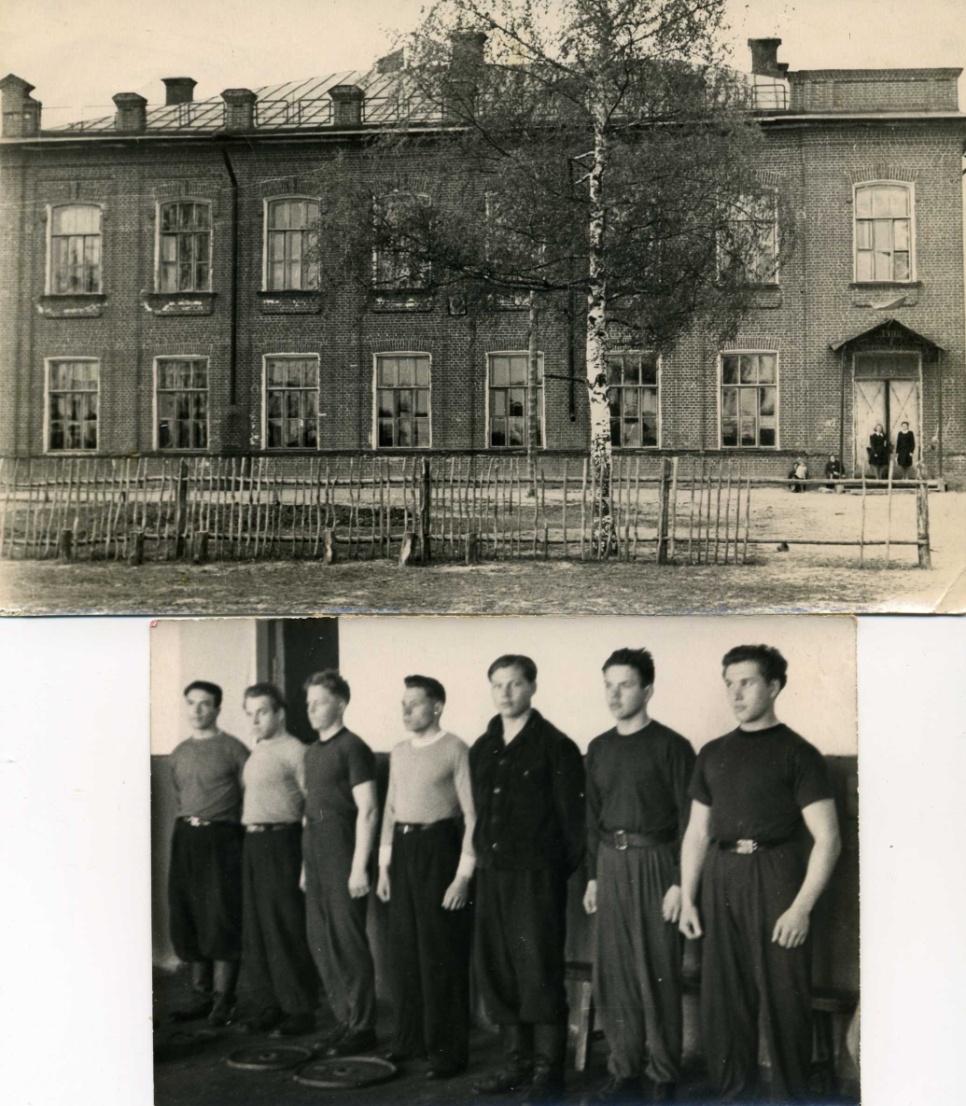 Кружок штангистовУченики 60-х годов полностью посвящали своё свободное время работе на пришкольном участке, в колхозе, на собственном подворье, однако, находилось время и на учёбу.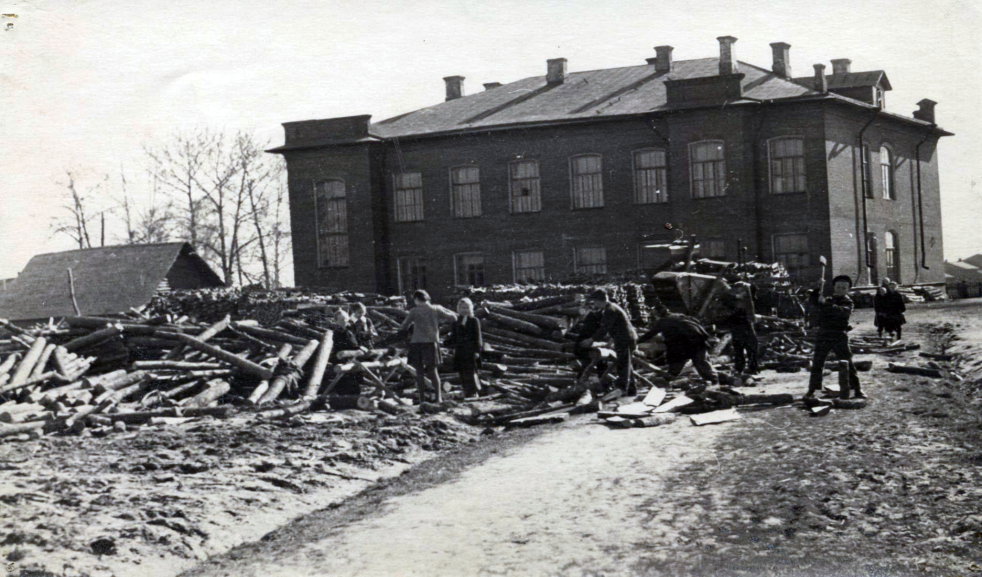 Заготовка дров для школыОт числа поступивших в 5 класс в 1964 году 8-ой класс заканчивают  все выпускники, и 61% уходят из 8 класса, остальные – успешно заканчивают 10 классов.Доля выпускников 8 класса в 1968г. по отношению к поступившим в 5 класс в 1964 году.Доля выпускников 10 класса 1970г. по отношению к поступившим в 5 класс  в 1964 году.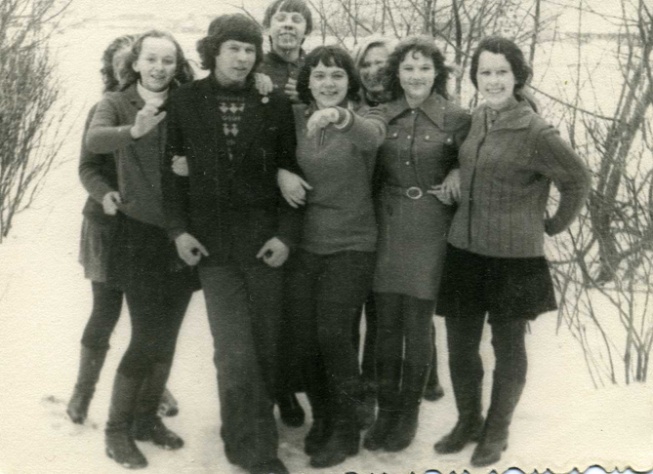 10 класс. 1976г.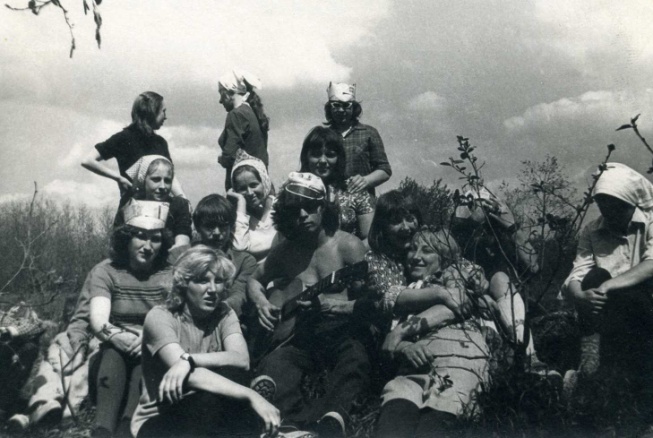 1976г. На турслёте.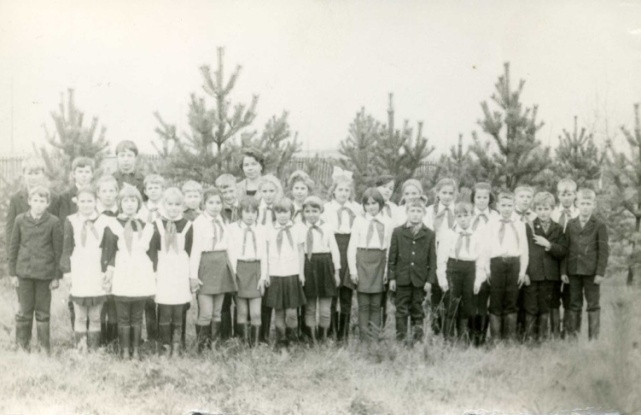 70-е годы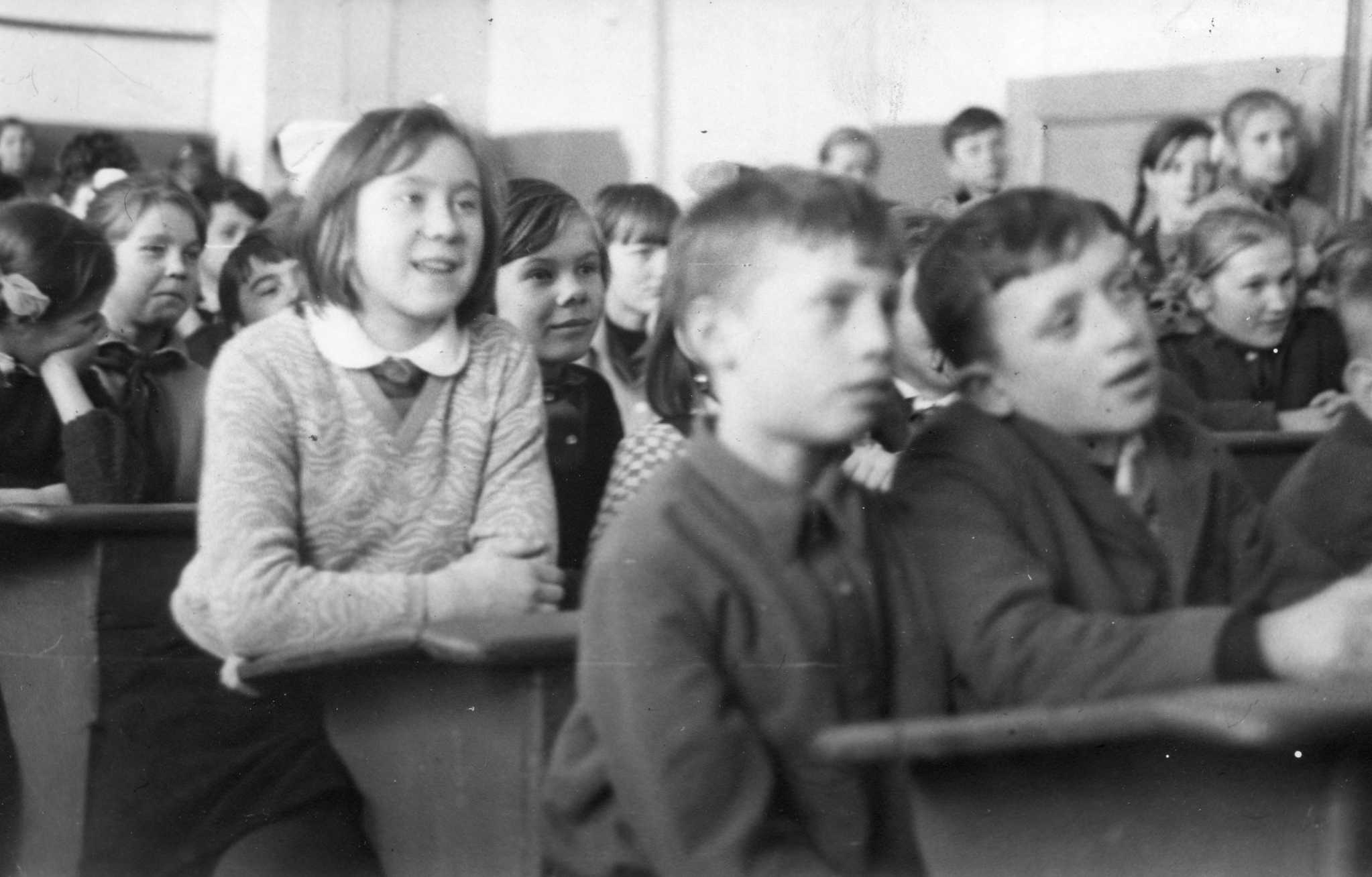 70-е годыДоля выпускников 8 класса в 1988г. по отношению к поступившим в 1 класс в 1980г.Доля выпускников 10 класса 1990г. по отношению к поступившим в 1 класс в 1980г.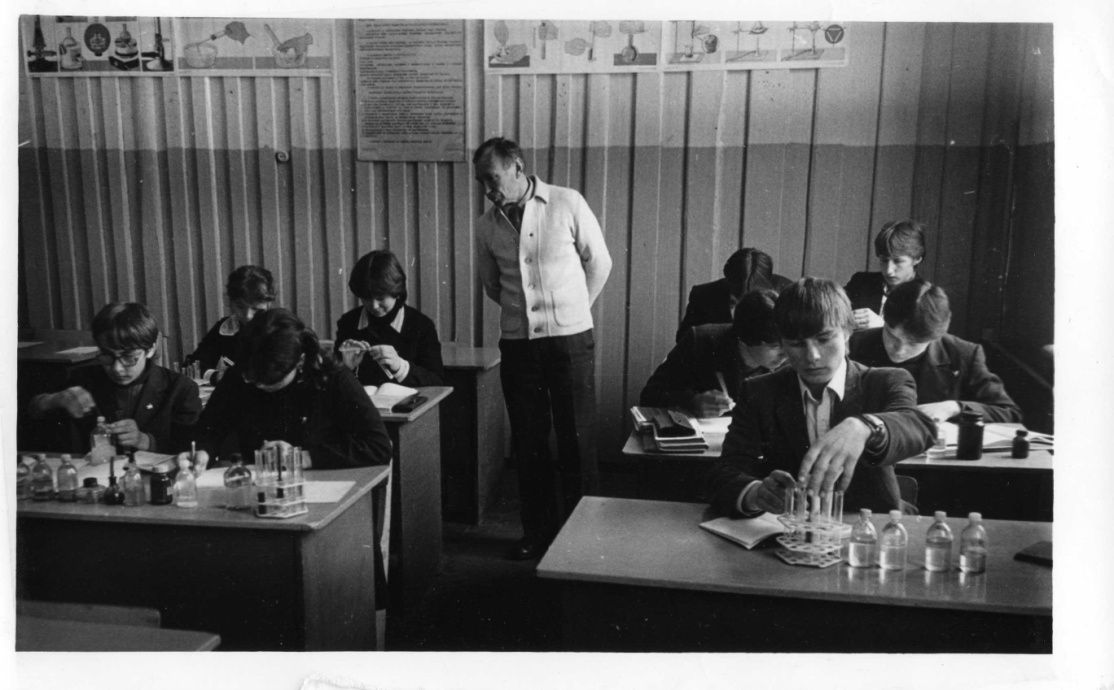 Урок химии. 1985-86г.Доля выпускников 9 класса в 1998г. по отношению к поступившим в 1 класс 1990 году.Доля выпускников 11 класса 2000г. по отношению к поступившим в 1 класс в 1990 году.Найдено соотношение среднего количества выпускников по десятилетиям и проанализирована убыль этого количества.Сравнительный анализ сохранности учеников в основной школеНаибольшее количество выпускников остаётся в 2000-е годы.Линия тренда показывает, что это количество в процентном соотношении в будущем будет расти.Сравнительный анализ сохранности учеников в средней  школе по десятилетиям.Линия тренда по процентному соотношению количества выпускников средней школы остаётся стабильной. Она показывает, что 60% учеников, в среднем, по-прежнему будет оставаться в 10-11 классах.Сравнительный анализ численности учеников 1 классовВыводы.Я достигла своей цели: получили данные по общему количеству учеников начиная с 1950 года.Эти данные зафиксированы на электронных и бумажных носителях и могут быть использованы заинтересованными людьми.К сожалению не были восстановлены данные 30-х, 40-х годов. Архивы тех лет переданы в районный архив.При выполнении проекта я научилась работать с цифровыми статистическими данными, даже научилась некоторым статистическим «фокусам», так математический прогноз показывает, что примерно к 2013 году в школе должно быть 0 учеников, а через 20 лет в 1 класс придёт всего 5 учеников. Продолжение работы над проектомСделать запрос в районный архив для восстановления численности учеников в 30-е, 40-е годы.Изучить парадокс «исчезновения» школы.Выполнила: Зеленкова Диана, ученица 8 классаРуководитель: Коряковцева Н.В.Посвящается нашей школе:  «Истории годы плавно идут,Проходят события, люди и даты.Но вот первоклассники в школу бегут, И на год моложе опять ты».Название школыКоличество учащихсяКоличество учителейКоличество технического персоналаВятская248112Бардуковская2811Григорьевская2811Кундышево-Володинская10831Николо-Отводнинская8221Потягинская3611ТрофимовскаяЗ71150-5176951-5276552-5369353-5463854-5558255-5658656-5752057-5844858-5936759-60372Всего574060-6139261-6243062-6346863-6446964-6543665-6645566-6741367-6841168-6939969-70357Всего423070-7137471-7236272-7335273-7433174-7529175-7630376-7729177-7826978-7923079-80238Всего304180-8118481-8217682-8315483-8413584-8514885-8615586-8717387-8817388-8917989-90180Всего165790-9119391-9217992-9319693-9419194-9520795-9621796-9720597-9821398-9920799-2000203Всего18182000-011982001-021912002-031212003-041752004-051592005-061562006-071522007-081382008-091352009-10136Всего13632010-111252011-121312012-131351960-611 кл. 1960г.284 кл. 1964г.285 кл. 1964 г.65Вып 8кл. 1968г.40Вып. 10кл. 1970г261980-901 кл. 1980г.15.Вып 8кл. 1988г.17Вып. 10кл. 1990г71990-20011 кл. 1990г.25Вып 9кл. 1998г.24Вып. 11кл. 2000г12